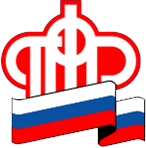 Пресс-релиз20.09.2018СНИЛС- за одно посещение.В Санкт-Петербурге и Ленинградской области в Пенсионном фонде зарегистрировано более 8 млн. человек, а это значит, что у всех у них есть свидетельство обязательного пенсионного страхования – СНИЛС. Это нужный и очень  важный документ не только для назначения пенсии и социальных выплат, но для устройства на работу, оформления страхового полиса, получения государственных услуг и многого другого.Стать обладателем СНИЛСа легко – для этого нужно обратиться  за его оформлением в любое Управление ПФР по Санкт-Петербургу и Ленинградской области или МФЦ. При себе необходимо иметь паспорт или свидетельство о рождении. В Управлении ПФР свидетельство обязательного пенсионного страхования оформят в течение 5 минут, в МФЦ – 10 дней.Родителям новорожденных предварительного обращения не потребуется, они могут получить уже готовый документ в Управлении ПФР по месту проживания.                     УПФР в Тихвинском районе Ленинградской области (межрайонное).